CENTRAL DEWITT COUNTY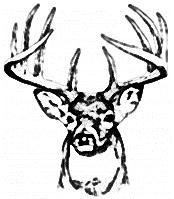  WILDLIFE MANAGEMENT ASSOCIATION 2020-2021 BUCK CONTEST ENTRY FORM“Youth” is defined by the CDCWMA as any participant 16 years of age or younger on Oct 2, 2020 and is only eligible for the “Youth” Division or “Archery” Only. Any participant 17 years of age or older on Oct 2, 2020 will only be eligible for the Archery, General and Wild Hog Division. Youth can enter the Youth Buck Contest and Wild Hog Contest or Archery Only (Bucks may be harvested by any legal firearm!!Archery Contest  including Youth participants  must be harvested by use of: Compound Bow, Longbow, Crossbow or Recurve BowGeneral Contest is for muzzleloaders and rifles!Wild Hogs may be taken from February 22nd, 2020  thru February 20th, 2021.  There is no entry fee.  Contest is open to any member, their immediate family, or participant in the Buck Contest under the Youth, Archery, or General Divisions for the 2020 - 2021 hunting season (see hog contest flyer for details).Please review all Buck Contest Rules!NEW !! Youth Archery participants should select Archery and Youth boxes for one entry.$20.00 fee for each Category Entered except Wild Hog (no fee to enter Wild Hog contest)The contestant is responsible to insure that any animal entered in this contest was taken on a current CDCWMA property!I confirm that all above listed contestants have read the contest rules and agree to all terms and conditions especially  to have a photo of themselves with the deer harvested sent by email to cdcwma@gmail.com  within 72 hours of harvest to be a valid entry into the contest. I understand that anyone can submit the photo to the association for the contestant but it must be received by email at cdcwma@gmail.com  within 72 hours of the kill.Name       (Property Name Optional)PhoneYouthArcheryGeneralFees(         )▢or▢▢(         )▢or▢▢(         )▢or▢▢(         )▢or▢▢Email Address:Total Fees Observe Postmark Deadlines!Youth – October 30th, 2020Archery – October 2nd, 2020 General (firearm) – November 6th, 2020Make your check payable to:CDCWMAPO Box 776Cuero, TX 77954Signature: Date:Signature: Date:Signature: Date:Signature: Date: